27 maja 2020  klasa 8bTemat: Ile jest możliwości – zadania .Cele lekcji:Uczeń :- potrafi wyznaczyć zbiór wszystkich zdarzeń elementarnych;- umiejętnie wyznacza zbiór zdarzeń elementarnych sprzyjających danemu zdarzeniu losowemu oraz potrafi określić liczbę tych zdarzeń;- operuje słownictwem matematycznym.Zad. 8 str. 263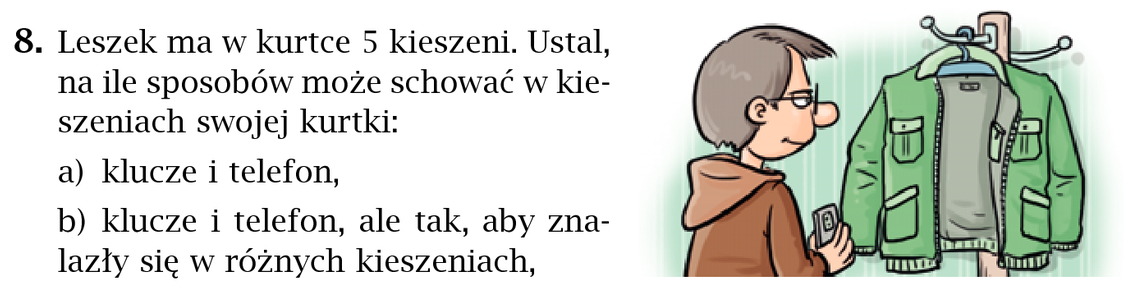 5*5 = 255*4 = 20Zad. 10 str. 263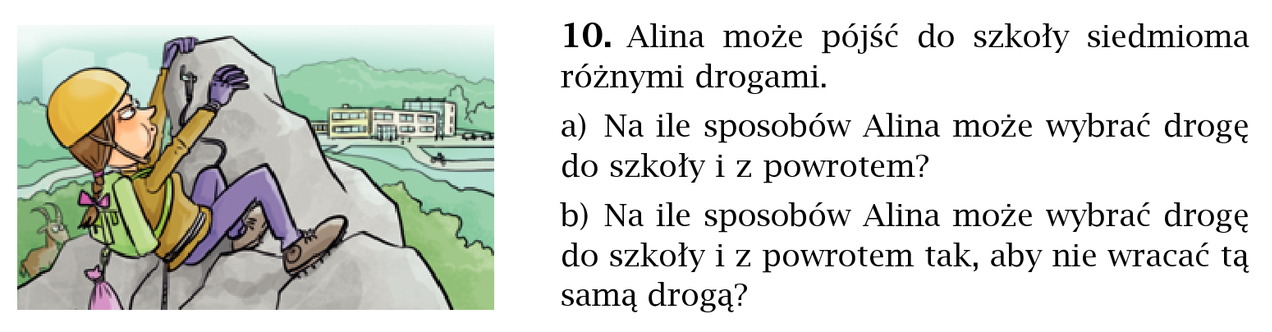 7*7 = 497*6 = 42Zad. 11 str. 263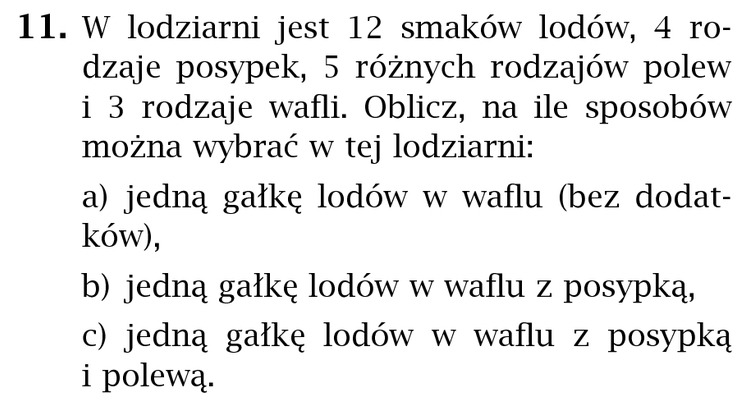 12*3 = 3612*3*4 = 14412*3*4*5 = 720Zad. 12 str. 263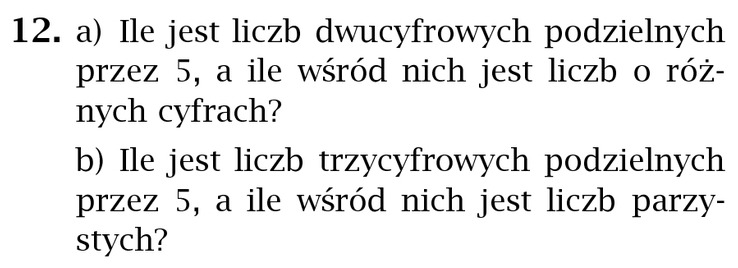 Wszystkich liczb dwucyfrowych jest 909*10 = 9090:5 = 18 liczbO różnych cyfrach jest 17 liczb, bo wśród 18 występuje tylko jedna – 55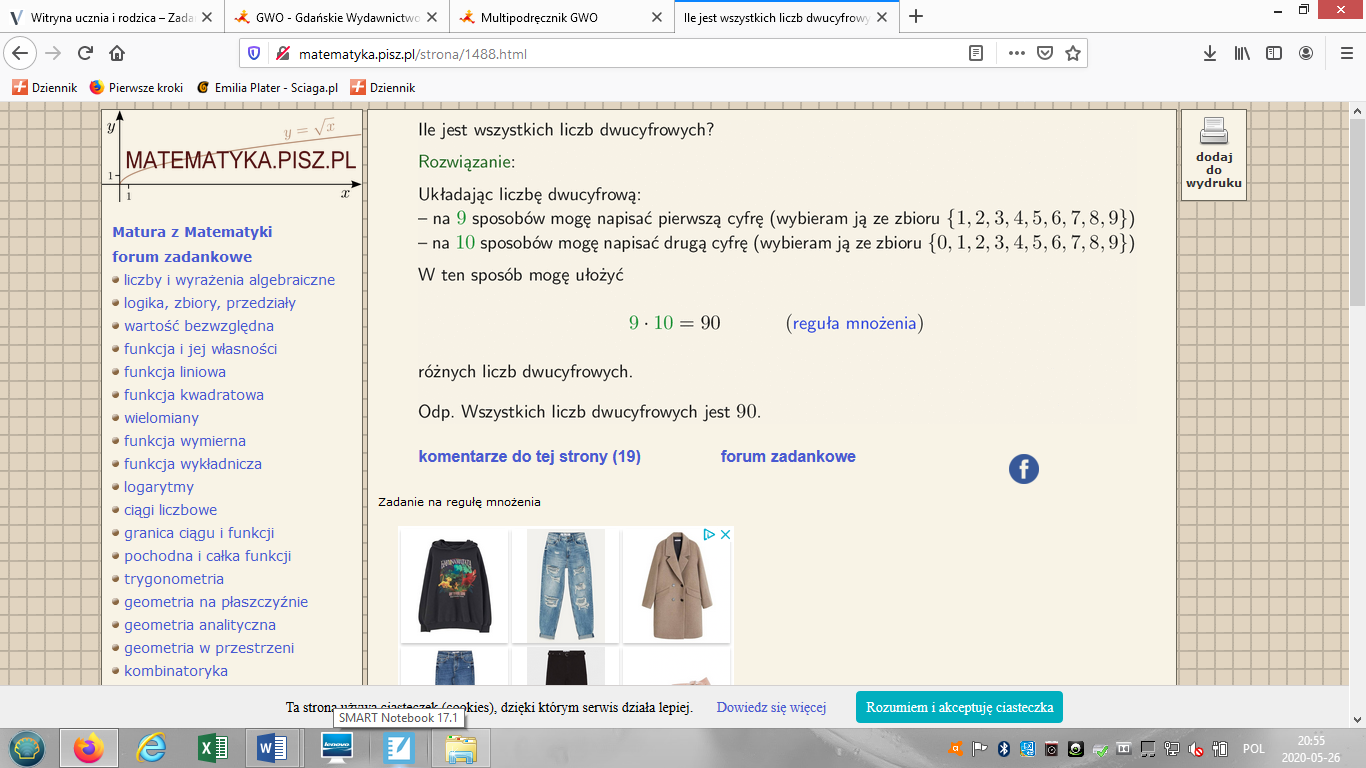 9*10*10 = 900900 : 5 = 180 liczb180 : 2 = 90 liczb parzystychProszę wykonać w zeszycie ćwiczeń zadania 4,5,6 str. 109 i 110